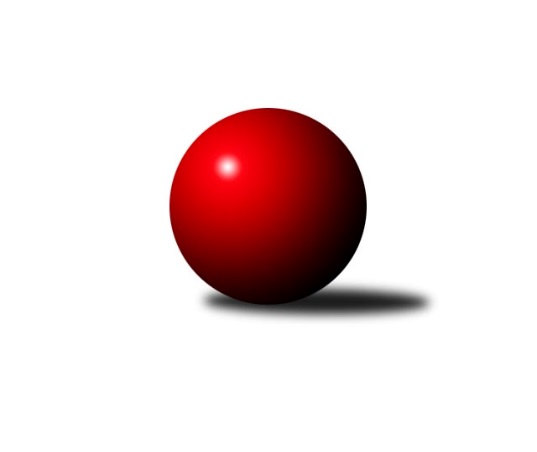 Č.8Ročník 2021/2022	13.11.2021Nejlepšího výkonu v tomto kole: 2668 dosáhlo družstvo: TJ Sokol Vracov BJihomoravský KP1 jih 2021/2022Výsledky 8. kolaSouhrnný přehled výsledků:TJ Sokol Vracov B	- TJ Sokol Vážany	7:1	2668:2571	6.0:6.0	12.11.TJ Sokol Šanov B	- KK Vyškov D	4.5:3.5	2567:2524	6.5:5.5	12.11.SK Baník Ratíškovice C	- TJ Jiskra Kyjov	6:2	2442:2436	6.0:6.0	13.11.TJ Sokol Mistřín C	- SK Podlužan Prušánky B	3:5	2637:2662	7.0:5.0	13.11.KK Jiskra Čejkovice B	- TJ Lokomotiva Valtice B	2:6	2325:2417	7.0:5.0	13.11.Tabulka družstev:	1.	SK Podlužan Prušánky B	7	5	0	2	37.5 : 18.5 	52.5 : 31.5 	 2639	10	2.	TJ Sokol Vážany	7	5	0	2	33.0 : 23.0 	47.0 : 37.0 	 2631	10	3.	TJ Jiskra Kyjov	7	4	1	2	30.5 : 25.5 	47.5 : 36.5 	 2494	9	4.	KK Jiskra Čejkovice B	8	4	1	3	33.0 : 31.0 	47.0 : 49.0 	 2450	9	5.	TJ Sokol Šanov B	7	4	0	3	33.5 : 22.5 	42.5 : 41.5 	 2577	8	6.	SK Baník Ratíškovice C	7	4	0	3	28.0 : 28.0 	39.5 : 44.5 	 2504	8	7.	TJ Sokol Vracov B	8	4	0	4	32.0 : 32.0 	41.5 : 54.5 	 2545	8	8.	KK Sokol Litenčice	7	3	0	4	25.5 : 30.5 	45.0 : 39.0 	 2469	6	9.	TJ Lokomotiva Valtice B	7	3	0	4	24.5 : 31.5 	39.5 : 44.5 	 2443	6	10.	TJ Sokol Mistřín C	8	2	0	6	25.0 : 39.0 	43.0 : 53.0 	 2458	4	11.	KK Vyškov D	7	1	0	6	17.5 : 38.5 	35.0 : 49.0 	 2484	2Podrobné výsledky kola:	 TJ Sokol Vracov B	2668	7:1	2571	TJ Sokol Vážany	Martin Pechal	 	 208 	 219 		427 	 1:1 	 424 	 	200 	 224		Radim Kroupa	Martin Bílek	 	 257 	 220 		477 	 1:1 	 432 	 	200 	 232		Jozef Kamenišťák	Stanislav Kočí	 	 219 	 211 		430 	 1:1 	 405 	 	187 	 218		Radek Loubal	Jaroslav Konečný	 	 243 	 239 		482 	 2:0 	 420 	 	208 	 212		Petr Sedláček	Martina Pechalová	 	 168 	 204 		372 	 0:2 	 440 	 	230 	 210		Petr Malý	Vítězslav Nejedlík	 	 250 	 230 		480 	 1:1 	 450 	 	215 	 235		Josef Kamenišťákrozhodčí: Vítězslav NejedlíkNejlepší výkon utkání: 482 - Jaroslav Konečný	 TJ Sokol Šanov B	2567	4.5:3.5	2524	KK Vyškov D	František Hél	 	 205 	 205 		410 	 0:2 	 431 	 	219 	 212		Milan Ryšánek	Jaroslav Klimentík	 	 225 	 211 		436 	 1:1 	 436 	 	219 	 217		Jiří Formánek	Petr Kesjár	 	 207 	 217 		424 	 2:0 	 321 	 	175 	 146		Miroslav Poledník	Aleš Procházka	 	 238 	 208 		446 	 1:1 	 455 	 	219 	 236		Vladimír Crhonek	Jan Klimentík	 	 223 	 203 		426 	 1:1 	 458 	 	215 	 243		Josef Michálek	Ladislav Kacetl	 	 207 	 218 		425 	 1.5:0.5 	 423 	 	207 	 216		Jan Donnebergerrozhodčí:  Vedoucí družstevNejlepší výkon utkání: 458 - Josef Michálek	 SK Baník Ratíškovice C	2442	6:2	2436	TJ Jiskra Kyjov	Dagmar Opluštilová	 	 211 	 198 		409 	 2:0 	 373 	 	181 	 192		Ludvík Kuhn	Jakub Mecl	 	 200 	 198 		398 	 1:1 	 394 	 	181 	 213		Jindřich Burďák	Antonín Zýbal	 	 196 	 211 		407 	 1:1 	 394 	 	207 	 187		Roman Klvaň	Karel Mecl *1	 	 181 	 193 		374 	 0:2 	 423 	 	214 	 209		Antonín Svozil st.	Jana Mačudová	 	 216 	 203 		419 	 0:2 	 424 	 	219 	 205		Jiří Špaček	Marie Kobylková	 	 222 	 213 		435 	 2:0 	 428 	 	220 	 208		Antonín Svozil ml.rozhodčí: Michal Zdražilstřídání: *1 od 37. hodu Petr BábíčekNejlepší výkon utkání: 435 - Marie Kobylková	 TJ Sokol Mistřín C	2637	3:5	2662	SK Podlužan Prušánky B	Adam Pavel Špaček	 	 224 	 215 		439 	 2:0 	 414 	 	220 	 194		Alena Kristová	Petr Khol	 	 243 	 214 		457 	 1:1 	 468 	 	223 	 245		Michal Šimek	Luděk Svozil	 	 226 	 210 		436 	 1:1 	 432 	 	231 	 201		Pavel Flamík	Pavel Měsíček	 	 186 	 203 		389 	 0:2 	 438 	 	209 	 229		Sára Zálešáková	Vladislav Kozák	 	 246 	 219 		465 	 2:0 	 449 	 	236 	 213		Michal Pálka	Michaela Varmužová	 	 229 	 222 		451 	 1:1 	 461 	 	213 	 248		Jakub Tomanrozhodčí: Ivan BlahaNejlepší výkon utkání: 468 - Michal Šimek	 KK Jiskra Čejkovice B	2325	2:6	2417	TJ Lokomotiva Valtice B	Hana Majzlíková	 	 165 	 174 		339 	 0:2 	 447 	 	211 	 236		Josef Vařák	Jiří Fojtík	 	 189 	 210 		399 	 1:1 	 423 	 	228 	 195		Vladimír Čech	Jakub Svoboda	 	 197 	 228 		425 	 2:0 	 362 	 	167 	 195		Eduard Jung	Tomáš Mrkávek	 	 201 	 187 		388 	 1:1 	 408 	 	200 	 208		Robert Gecs	Vladimír Stávek	 	 202 	 195 		397 	 1:1 	 416 	 	193 	 223		Roman Krůza	Pavel Dolinajec	 	 198 	 179 		377 	 2:0 	 361 	 	183 	 178		Jan Benešrozhodčí:  Vedoucí družstevNejlepší výkon utkání: 447 - Josef VařákPořadí jednotlivců:	jméno hráče	družstvo	celkem	plné	dorážka	chyby	poměr kuž.	Maximum	1.	Josef Kamenišťák 	TJ Sokol Vážany	464.69	304.6	160.1	4.3	4/4	(527)	2.	Michal Pálka 	SK Podlužan Prušánky B	450.83	307.8	143.1	5.3	4/4	(486)	3.	Martin Bílek 	TJ Sokol Vracov B	449.25	302.8	146.5	4.2	5/5	(482)	4.	Marie Kobylková 	SK Baník Ratíškovice C	449.19	313.4	135.8	7.6	4/4	(502)	5.	Michal Šimek 	SK Podlužan Prušánky B	447.33	301.2	146.1	6.0	3/4	(468)	6.	Petr Kesjár 	TJ Sokol Šanov B	445.75	299.8	145.9	6.0	4/5	(473)	7.	Petr Sedláček 	TJ Sokol Vážany	442.88	299.7	143.2	6.3	4/4	(485)	8.	Michaela Varmužová 	TJ Sokol Mistřín C	442.53	302.4	140.1	4.5	5/5	(482)	9.	Josef Michálek 	KK Vyškov D	441.50	296.8	144.7	7.5	3/3	(458)	10.	Sára Zálešáková 	SK Podlužan Prušánky B	441.00	299.7	141.3	5.0	4/4	(496)	11.	Petr Malý 	TJ Sokol Vážany	440.13	310.3	129.8	5.2	4/4	(466)	12.	Vítězslav Nejedlík 	TJ Sokol Vracov B	438.70	309.0	129.8	6.5	5/5	(480)	13.	Luděk Zapletal 	KK Sokol Litenčice	438.44	298.0	140.4	6.9	3/4	(452)	14.	Jozef Kamenišťák 	TJ Sokol Vážany	437.94	304.2	133.8	5.8	4/4	(473)	15.	Aleš Procházka 	TJ Sokol Šanov B	437.60	295.1	142.5	4.3	5/5	(460)	16.	Dagmar Opluštilová 	SK Baník Ratíškovice C	437.19	301.6	135.6	5.9	4/4	(473)	17.	Antonín Svozil  st.	TJ Jiskra Kyjov	436.07	301.8	134.3	6.3	5/5	(485)	18.	Josef Vařák 	TJ Lokomotiva Valtice B	434.25	294.8	139.5	5.0	4/4	(447)	19.	Jaroslav Konečný 	TJ Sokol Vracov B	434.25	303.3	130.9	7.8	4/5	(482)	20.	Radek Loubal 	TJ Sokol Vážany	434.13	300.0	134.1	10.0	4/4	(492)	21.	Ladislav Kacetl 	TJ Sokol Šanov B	433.73	300.3	133.4	7.7	5/5	(458)	22.	Roman Blažek 	KK Sokol Litenčice	431.81	290.9	140.9	5.7	4/4	(468)	23.	Antonín Svozil  ml.	TJ Jiskra Kyjov	430.47	295.0	135.5	5.4	5/5	(470)	24.	Vladimír Čech 	TJ Lokomotiva Valtice B	430.46	298.9	131.6	6.3	4/4	(469)	25.	Michal Stieranka 	TJ Sokol Šanov B	429.40	291.0	138.4	6.8	5/5	(449)	26.	Jiří Formánek 	KK Vyškov D	429.33	307.8	121.5	7.2	3/3	(436)	27.	Pavel Flamík 	SK Podlužan Prušánky B	428.00	291.3	136.8	7.0	4/4	(510)	28.	Vladimír Crhonek 	KK Vyškov D	424.75	300.4	124.3	7.0	3/3	(455)	29.	Pavel Dolinajec 	KK Jiskra Čejkovice B	422.50	292.2	130.3	10.2	5/5	(466)	30.	Milan Kochaníček 	KK Sokol Litenčice	421.08	298.1	123.0	6.3	3/4	(471)	31.	Martin Pechal 	TJ Sokol Vracov B	420.33	294.5	125.8	9.1	5/5	(450)	32.	Michal Hlinecký 	KK Jiskra Čejkovice B	420.25	299.8	120.5	9.8	4/5	(442)	33.	Milan Ryšánek 	KK Vyškov D	419.89	299.4	120.4	8.2	3/3	(439)	34.	Petr Khol 	TJ Sokol Mistřín C	418.67	294.9	123.7	8.1	5/5	(487)	35.	Roman Krůza 	TJ Lokomotiva Valtice B	417.83	283.3	134.6	6.2	4/4	(438)	36.	Vladimír Stávek 	KK Jiskra Čejkovice B	417.15	292.3	124.9	7.4	5/5	(451)	37.	Radek Jurčík 	TJ Jiskra Kyjov	416.25	287.0	129.3	10.0	4/5	(464)	38.	Jakub Svoboda 	KK Jiskra Čejkovice B	413.80	297.8	116.1	10.2	5/5	(441)	39.	Tomáš Mrkávek 	KK Jiskra Čejkovice B	413.05	290.9	122.2	8.9	5/5	(444)	40.	Alena Kristová 	SK Podlužan Prušánky B	412.75	287.3	125.5	6.0	4/4	(429)	41.	Pavel Měsíček 	TJ Sokol Mistřín C	411.13	292.8	118.4	12.6	4/5	(452)	42.	Roman Klvaň 	TJ Jiskra Kyjov	410.93	291.8	119.1	8.8	5/5	(465)	43.	Stanislav Kočí 	TJ Sokol Vracov B	409.70	286.4	123.3	11.8	5/5	(481)	44.	Jiří Špaček 	TJ Jiskra Kyjov	408.60	292.9	115.7	8.8	5/5	(424)	45.	Martina Pechalová 	TJ Sokol Vracov B	407.94	279.2	128.8	9.4	4/5	(490)	46.	Lenka Štěrbová 	KK Sokol Litenčice	406.17	288.3	117.8	11.2	4/4	(434)	47.	Jakub Mecl 	SK Baník Ratíškovice C	405.88	286.3	119.6	10.8	4/4	(463)	48.	Eduard Jung 	TJ Lokomotiva Valtice B	405.21	291.1	114.1	9.0	4/4	(446)	49.	Antonín Zýbal 	SK Baník Ratíškovice C	404.44	276.6	127.9	8.3	3/4	(425)	50.	Jan Donneberger 	KK Vyškov D	399.89	286.0	113.9	8.9	3/3	(423)	51.	Jan Klimentík 	TJ Sokol Šanov B	396.88	276.4	120.5	9.3	4/5	(426)	52.	Robert Gecs 	TJ Lokomotiva Valtice B	394.46	279.4	115.0	12.3	4/4	(415)	53.	David Vávra 	KK Sokol Litenčice	392.67	283.6	109.1	11.8	3/4	(440)	54.	Karel Mecl 	SK Baník Ratíškovice C	391.83	274.0	117.8	13.7	3/4	(439)	55.	Jan Beneš 	TJ Lokomotiva Valtice B	391.00	289.4	101.6	10.6	4/4	(417)	56.	Jan Žurman 	KK Sokol Litenčice	387.92	278.3	109.6	12.3	4/4	(486)	57.	Miroslav Poledník 	KK Vyškov D	358.83	259.3	99.5	13.3	3/3	(394)	58.	Radoslav Holomáč 	KK Jiskra Čejkovice B	354.50	258.0	96.5	16.0	4/5	(385)		Zdeněk Klečka 	SK Podlužan Prušánky B	476.50	330.5	146.0	5.5	1/4	(506)		Aleš Zálešák 	SK Podlužan Prušánky B	473.00	317.0	156.0	4.0	1/4	(473)		Štěpánka Vytisková 	SK Podlužan Prušánky B	472.00	313.0	159.0	4.0	1/4	(472)		Zdeněk Hosaja 	SK Podlužan Prušánky B	463.00	313.0	150.0	3.0	1/4	(463)		Jakub Toman 	SK Podlužan Prušánky B	461.00	312.0	149.0	7.0	1/4	(461)		Ivana Blechová 	TJ Sokol Šanov B	444.00	305.0	139.0	8.0	1/5	(444)		Vladislav Kozák 	TJ Sokol Mistřín C	441.00	305.7	135.3	5.6	3/5	(474)		Jaroslav Klimentík 	TJ Sokol Šanov B	440.44	299.3	141.1	7.1	3/5	(468)		Milana Alánová 	KK Vyškov D	440.00	309.0	131.0	7.0	1/3	(440)		Pavel Martinek 	TJ Sokol Šanov B	439.00	288.0	151.0	8.0	1/5	(439)		Luděk Svozil 	TJ Sokol Mistřín C	436.00	285.0	151.0	5.0	1/5	(436)		Filip Benada 	SK Podlužan Prušánky B	436.00	291.0	145.0	6.0	2/4	(445)		Zdeněk Sedláček 	TJ Sokol Mistřín C	434.00	308.0	126.0	10.5	2/5	(438)		Michal Šmýd 	TJ Sokol Vracov B	434.00	311.0	123.0	9.0	1/5	(434)		Petr Bakaj  ml.	TJ Sokol Šanov B	433.00	284.0	149.0	3.0	1/5	(433)		Dennis Urc 	TJ Sokol Mistřín C	433.00	304.0	129.0	8.3	2/5	(453)		Monika Zapletalová 	KK Sokol Litenčice	431.75	296.5	135.3	5.0	2/4	(440)		František Hél 	TJ Sokol Šanov B	431.00	295.0	136.0	7.5	1/5	(452)		Jana Mačudová 	SK Baník Ratíškovice C	424.88	294.9	130.0	7.1	2/4	(456)		Martina Nejedlíková 	TJ Sokol Vracov B	424.00	272.0	152.0	5.0	1/5	(424)		Pavel Petrů 	TJ Sokol Šanov B	424.00	300.0	124.0	8.0	1/5	(424)		Radim Kroupa 	TJ Sokol Vážany	422.50	296.0	126.5	8.0	2/4	(424)		Adam Pavel Špaček 	TJ Sokol Mistřín C	422.25	300.0	122.3	8.8	2/5	(439)		Martin Šubrt 	TJ Jiskra Kyjov	419.17	283.7	135.5	6.8	3/5	(446)		Kristýna Košuličová 	SK Baník Ratíškovice C	416.00	284.5	131.5	3.5	2/4	(434)		Kateřina Bařinová 	TJ Sokol Mistřín C	412.00	288.0	124.0	9.0	1/5	(412)		Jan Vejmola 	KK Vyškov D	411.00	276.0	135.0	7.0	1/3	(411)		Josef Smažinka 	KK Sokol Litenčice	411.00	287.0	124.0	12.0	1/4	(411)		Jiří Fojtík 	KK Jiskra Čejkovice B	408.00	284.8	123.2	7.2	2/5	(430)		Josef Smažinka 	KK Sokol Litenčice	408.00	288.0	120.0	10.0	1/4	(408)		Dušan Zahradník 	TJ Sokol Vážany	405.00	289.5	115.5	8.5	1/4	(427)		Marta Beranová 	SK Baník Ratíškovice C	405.00	299.0	106.0	3.0	1/4	(405)		Dušan Urubek 	TJ Sokol Mistřín C	404.00	306.0	98.0	17.0	1/5	(404)		Jarmila Bábíčková 	SK Baník Ratíškovice C	402.50	285.5	117.0	14.0	2/4	(422)		Drahomír Urc 	TJ Sokol Mistřín C	402.00	284.0	118.0	9.0	2/5	(410)		Jan Kovář 	TJ Sokol Vážany	399.00	278.0	121.0	10.0	2/4	(429)		Petr Snídal 	KK Vyškov D	398.00	287.0	111.0	9.5	1/3	(414)		Jindřich Burďák 	TJ Jiskra Kyjov	394.00	287.0	107.0	7.0	1/5	(394)		Marta Volfová 	TJ Sokol Šanov B	391.00	275.0	116.0	7.0	1/5	(391)		Radek Břečka 	TJ Sokol Vracov B	390.67	273.0	117.7	11.0	3/5	(415)		Pavel Pěček 	TJ Sokol Mistřín C	387.00	280.0	107.0	10.0	2/5	(391)		Ludvík Kuhn 	TJ Jiskra Kyjov	379.22	270.4	108.8	11.4	3/5	(425)		Hana Majzlíková 	KK Jiskra Čejkovice B	375.25	270.0	105.3	15.0	2/5	(391)		Ludvík Vašulka 	TJ Sokol Mistřín C	360.00	266.3	93.7	17.0	3/5	(398)		Lubomír Kyselka 	TJ Sokol Mistřín C	341.00	256.0	85.0	15.0	1/5	(341)		Božena Vajdová 	TJ Lokomotiva Valtice B	323.00	257.3	65.8	23.8	2/4	(328)Sportovně technické informace:Starty náhradníků:registrační číslo	jméno a příjmení 	datum startu 	družstvo	číslo startu14465	Jindřich Burďák	13.11.2021	TJ Jiskra Kyjov	1x14681	Jakub Toman	13.11.2021	SK Podlužan Prušánky B	1x17104	Adam Pavel Špaček	13.11.2021	TJ Sokol Mistřín C	5x25884	Petr Bábíček	13.11.2021	SK Baník Ratíškovice C	1x
Hráči dopsaní na soupisku:registrační číslo	jméno a příjmení 	datum startu 	družstvo	8912	Luděk Svozil	13.11.2021	TJ Sokol Mistřín C	Program dalšího kola:9. kolo19.11.2021	pá	17:00	KK Sokol Litenčice - TJ Jiskra Kyjov	19.11.2021	pá	18:00	TJ Lokomotiva Valtice B - TJ Sokol Šanov B	19.11.2021	pá	18:00	SK Podlužan Prušánky B - KK Jiskra Čejkovice B	20.11.2021	so	17:15	KK Vyškov D - SK Baník Ratíškovice C	21.11.2021	ne	9:00	TJ Sokol Vážany - TJ Sokol Mistřín C				-- volný los -- - TJ Sokol Vracov B	Nejlepší šestka kola - absolutněNejlepší šestka kola - absolutněNejlepší šestka kola - absolutněNejlepší šestka kola - absolutněNejlepší šestka kola - dle průměru kuželenNejlepší šestka kola - dle průměru kuželenNejlepší šestka kola - dle průměru kuželenNejlepší šestka kola - dle průměru kuželenNejlepší šestka kola - dle průměru kuželenPočetJménoNázev týmuVýkonPočetJménoNázev týmuPrůměr (%)Výkon1xJaroslav KonečnýVracov B4821xJaroslav KonečnýVracov B112.244821xVítězslav NejedlíkVracov B4801xVítězslav NejedlíkVracov B111.784802xMartin BílekVracov B4772xMartin BílekVracov B111.084771xMichal ŠimekPrušánky B4681xJosef VařákValtice B108.474473xVladislav KozákMistřín C4651xMichal ŠimekPrušánky B106.344681xJakub TomanPrušánky B4613xVladislav KozákMistřín C105.66465